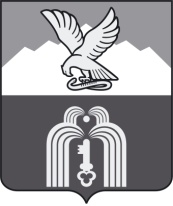 ИЗБИРАТЕЛЬНАЯ КОМИССИЯМуниципального образованияГОРОДА-КУРОРТА ПЯТИГОРСКАП О С Т А Н О В Л Е Н И Е10 августа 2016г.                                                                                        № 36/159г. ПятигорскО регистрации кандидатов в депутаты Думы города Пятигорска пятого созыва, выдвинутых избирательным объединением Ставропольское региональное отделение Политической партии ЛДПР – Либерально-демократическая партия России по многомандатным избирательным округамПроверив соответствие порядка выдвижения Ставропольским региональным отделением Политической партии ЛДПР – Либерально-демократическая партия России кандидатов в депутаты Думы города Пятигорска пятого созыва по многомандатным избирательным округам требованиям Федерального закона «Об основных гарантиях избирательных прав и права на участие в референдуме граждан Российской Федерации», Закона Ставропольского края «О некоторых вопросах проведения выборов в органы местного самоуправления в Ставропольском крае» и необходимые для регистрации кандидатов документы, в соответствии со статьей 38 Федерального закона «Об основных гарантиях избирательных прав и права на участие в референдуме граждан Российской Федерации», статьей 151 Закона Ставропольского края «О некоторых вопросах проведения выборов в органы местного самоуправления в Ставропольском крае»,Избирательная комиссия муниципального образования города-курорта ПятигорскаПОСТАНОВЛЯЕТ:Зарегистрировать Воржакова Виталия Юрьевича, 1984 года рождения, выдвинутого Ставропольским региональным отделением Политической партии ЛДПР – Либерально-демократическая партия России, кандидатом в депутаты Думы города Пятигорска пятого созыва по многомандатному избирательному округу № 3, 10 августа 2016 года в 17 часов 28 минут.Зарегистрировать Фомичеву Оксану Николаевну, 1985 года рождения, выдвинутую Ставропольским региональным отделением Политической партии ЛДПР – Либерально-демократическая партия России, кандидатом в депутаты Думы города Пятигорска пятого созыва по многомандатному избирательному округу № 7, 10 августа 2016 года в 17 часов 29 минут.Выдать зарегистрированным кандидатам в депутаты Думы города Пятигорска пятого созыва, указанным в пунктах 1-2 настоящего постановления, удостоверения об их регистрации.Передать сведения о зарегистрированных кандидатах в депутаты Думы города Пятигорска пятого созыва в средства массовой информации не позднее 11 августа 2016 года.Настоящее постановление подлежит официальному опубликованию и вступает в силу со дня его подписания.Председатель                    							 А.В. ПышкоСекретарь 										 Е.Г. Мягких